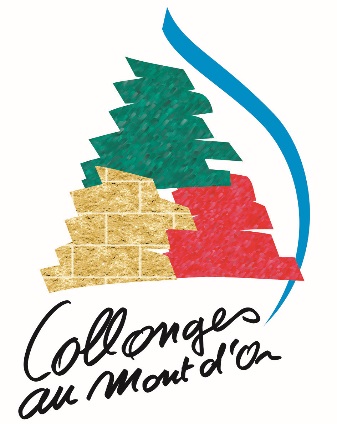 Autorisation parentale pour les bénévoles mineurs           Dans le cadre de la participation au permis de conduireJe soussigné(e),M ……………………………………………………Mme ………………………………………………Autre qualité …………………………………..Détenteur (s) de l’autorité parentale, autorise l’enfantNom ………………………………………………….Prénom ……………………………………………..Date de naissance ………………………………Demeurant …………………………………………..A être bénévole dans le cadre de l’organisation de l’activité suivante : ……………………………… de Collonges-au-Mont-d’Or » du ………………………………………..J’autorise en outre le représentant de l’association, à prendre, en cas d’urgence, les mesures nécessaires à la santé de l’enfant.N° tel personne à joindre en cas d’urgence :Fait à :Le :Signature du ou des parents ou de l’autorité qualifiée :Autorisation à joindre à joindre à la fiche d’inscription bénévole.Par mail : mairie@collongesaumontdor.fr/ ou à déposer à la Mairie de Collonges-au-Mont-d’Or 